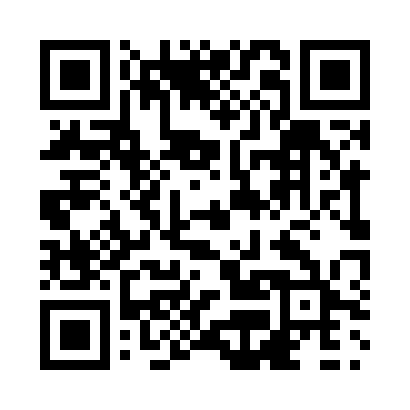 Prayer times for De Quen-Est, Quebec, CanadaWed 1 May 2024 - Fri 31 May 2024High Latitude Method: Angle Based RulePrayer Calculation Method: Islamic Society of North AmericaAsar Calculation Method: HanafiPrayer times provided by https://www.salahtimes.comDateDayFajrSunriseDhuhrAsrMaghribIsha1Wed3:415:2612:445:488:029:472Thu3:395:2412:435:498:039:503Fri3:365:2312:435:508:059:524Sat3:345:2112:435:508:069:545Sun3:315:1912:435:518:089:566Mon3:295:1812:435:528:099:587Tue3:275:1612:435:538:1110:018Wed3:245:1512:435:548:1210:039Thu3:225:1312:435:558:1310:0510Fri3:205:1212:435:558:1510:0711Sat3:185:1012:435:568:1610:0912Sun3:155:0912:435:578:1710:1213Mon3:135:0812:435:588:1910:1414Tue3:115:0612:435:598:2010:1615Wed3:095:0512:435:598:2110:1816Thu3:065:0412:436:008:2310:2117Fri3:045:0312:436:018:2410:2318Sat3:025:0112:436:028:2510:2519Sun3:005:0012:436:038:2710:2720Mon2:584:5912:436:038:2810:2921Tue2:564:5812:436:048:2910:3222Wed2:544:5712:436:058:3010:3423Thu2:524:5612:436:058:3110:3624Fri2:504:5512:436:068:3310:3825Sat2:494:5412:446:078:3410:3926Sun2:484:5312:446:078:3510:3927Mon2:484:5212:446:088:3610:4028Tue2:484:5112:446:098:3710:4129Wed2:474:5112:446:098:3810:4130Thu2:474:5012:446:108:3910:4231Fri2:474:4912:446:118:4010:42